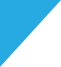 Brendan Reape2000 Radiance CircleFairfield, IA 52556brendanreape88@gmail.comSUMMARY I am a graduate student on the brink of graduating with my third college degree, a master’s in education. At this time I am seeking any long-term positions as a middle or high school English teacher in the United States. I am also interested in teaching English outside of the states during the summer.  EDUCATIONUniversity of California, Berkeley CA: Philosophy, 2011Maharishi University of Management, IA: Literature, 2014; Education, 2015EXPERIENCEAssistant Instructor, Paul Kim’s Black Belt AcademySanta Clarita, CA  — 2005 - 2007Book Finder, Borders BooksValencia, CA — 2007Produce Packer, Berkeley Student Cooperative Berkeley, CA  — 2009 - 2010Office Assistant, Help the Children Valencia, CA  — 2010Teacher’s Assistant, Pacoima Middle School Pacoima, CA  — 2011 - 2012Office Assistant, The Reape-Rickett Law Firm Valencia, CA  — 2005 - 2013Cashier and Produce, Golden Dome MarketFairfield, IA  — 2014SKILLSI have experience teaching from my time as a martial arts instructor, and from working as a teacher’s aid in a Los Angeles middle school. I am very comfortable with the English language, and with extensive reading and writing tasks as these were both major components of my undergraduate and graduate studies. 